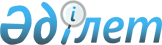 О внесении изменений в решение Кобдинского районного маслихата от 28 декабря 2022 года № 273 "Об утверждении бюджета Жарыкского сельского округа на 2023-2025 годы"Решение Кобдинского районного маслихата Актюбинской области от 7 декабря 2023 года № 104
      РЕШИЛ:
      1. Внести в решение Кобдинского районного маслихата от 28 декабря 2022 года № 273 "Об утверждении бюджета Жарыкского сельского округа на 2023-2025 годы" следующие изменения:
      пункт 1 изложить в новой редакции:
      "1. Утвердить бюджет Жарыкского сельского округа на 2023-2025 годы согласно приложениям 1, 2 и 3 соответственно, в том числе на 2023 год в следующих объемах:
      1) доходы – 29 557,7 тысяч тенге, в том числе:
      налоговые поступления – 1 376 тысяч тенге;
      неналоговые поступления - 0 тенге;
      поступления от продажи основного капитала - 0 тенге;
      поступления трансфертов – 28 181,7 тысяч тенге; 
      2) затраты – 29 557,7 тысяч тенге;
      3) чистое бюджетное кредитование – 0 тенге, в том числе:
      бюджетные кредиты - 0 тенге;
      погашение бюджетных кредитов - 0 тенге;
      4) сальдо по операциям с финансовыми активами – 0 тенге, в том числе:
      приобретение финансовых активов - 0 тенге;
      поступления от продажи финансовых активов государства - 0 тенге;
      5) дефицит (профицит) бюджета - 0 тенге;
      6) финансирование дефицита (использование профицита) бюджета – 0 тенге, в том числе:
      поступление займов - 0 тенге;
      погашение займов - 0 тенге;
      используемые остатки бюджетных средств – 0 тенге.".
      2. Приложение 1 к указанному решению изложить в новой редакции согласно приложению к настоящему решению.
      3. Настоящее решение вводится в действие с 1 января 2023 года. Бюджет Жарыкского сельского округа на 2023 год
					© 2012. РГП на ПХВ «Институт законодательства и правовой информации Республики Казахстан» Министерства юстиции Республики Казахстан
				
      Председатель Кобдинского районного маслихата 

Ж. Ергалиев
Приложение к решению 
Кобдинского районного 
маслихата от 7 декабря 2023 
года № 104Приложение 1 к решению 
Кобдинского районного 
маслихата от 28 декабря 2022 
года № 273
Категория
Категория
Категория
Категория
Сумма, тысяч тенге
Класс
Класс
Класс
Сумма, тысяч тенге
Подкласс
Подкласс
Сумма, тысяч тенге
Наименование
Сумма, тысяч тенге
1
2
3
4
5
І. Доходы
29557,7
1
Налоговые поступления
1376
04
Налоги на собственность
1065
1
Налоги на имущество
15
4
Налог на транспортные средства
1050
05
Налоги на собственность
311
3
Плата за пользованием зем участком
311
4
Поступления трансфертов
28181,7
02
Трансферты из вышестоящих органов государственного управления
28181,7
3
Трансферты из районного (города областного значения) бюджета
28181,7
Функциональная группа
Функциональная группа
Функциональная группа
Функциональная группа
Функциональная группа
Сумма (тысяч тенге)
Функциональная подгруппа
Функциональная подгруппа
Функциональная подгруппа
Функциональная подгруппа
Сумма (тысяч тенге)
Администратор бюджетных программ
Администратор бюджетных программ
Администратор бюджетных программ
Сумма (тысяч тенге)
Программа
Программа
Сумма (тысяч тенге)
Наименование
Сумма (тысяч тенге)
1
2
3
4
5
6
II. Затраты
29557,7
01
Государственные услуги общего характера
25067,1
1
Представительные, исполнительные и другие органы, выполняющие общие функции государственного управления
25067,1
124
Аппарат акима города районного значения, села, поселка, сельского округа
25067,1
001
Услуги по обеспечению деятельности акима города районного значения, села, поселка, сельского округа
25040,1
022
Капитальные расходы гос.органов
27
07
Жилищно-коммунальное хозяйство
1804
2
Коммунальные хозяйство
1096
124
Аппарат акима города районного значения, села, поселка, сельского округа
1096
014
Организация водоснабжения населенных пунктов
1096
3
Благоустройство населенных пунктов
708
124
Аппарат акима города районного значения, села, поселка, сельского округа
708
008
Освещение улиц в населенных пунктах
428
011
Благоустройство и озеленение населенных пунктов
280
12
Транспорт и коммуникации
1000
1
Автомобильный транспорт
1000
124
Аппарат акима города районного значения, села, поселка, сельского округа
1000
013
Обеспечение функционирования автомобильных дорог в городах районного значения, поселках, селах, сельских округах
1000
13
Другие
1686,6
9
Другие
1686,6
124
Аппарат акима города районного значения, села, поселка, сельского округа
1686,6
040
Реализация мер по содействию экономическому развитию регионов в рамках Государственной программы развития регионов до 2025 года
1686,6
III. Чистое бюджетное кредитование
0
Бюджетные кредиты
0
IV. Сальдо по операциям с финансовыми активами
0
Приобретение финансовых активов
0
V. Дефицит бюджета
0
VI. Финансирование дефицита бюджета
0
Функциональная группа
Функциональная группа
Функциональная группа
Функциональная группа
Функциональная группа
Сумма (тысяч тенге)
Функциональная подгруппа
Функциональная подгруппа
Функциональная подгруппа
Функциональная подгруппа
Сумма (тысяч тенге)
Администратор бюджетных программ
Администратор бюджетных программ
Администратор бюджетных программ
Сумма (тысяч тенге)
Программа
Программа
Сумма (тысяч тенге)
Наименование
Сумма (тысяч тенге)
1
2
3
4
5
6
8
Используемые остатки бюджетных средств
0
01
Остатки бюджетных средств
0
1
Свободные остатки бюджетных средств
0
01
Свободные остатки бюджетных средств
0